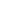 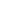 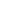 Contents AchievementsHeadcountRecruitmentTrainingRecognitionHR EventsConcern AreasFocus Areas in next MonthAchievements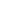 Headcount 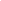 Recruitment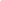 Training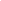 Recognition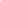 HR Events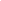 In bullet pointsConcern Areas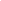 In bullet pointsFocus for next month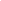 In bullet pointsS.No.CapabilityLast HeadcountJoinedResignedCurrent HeadcountTotalS.No.PositionNumbersStart DateEnd DateJoinedStatusS.No.Training ProgrammeNo. of ParticipantsFacultyFeedback SummaryS.No.CategoryNumbersNames